County of Santa Clara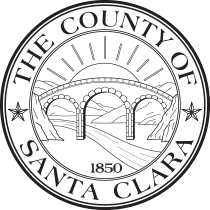 Registrar of Voters1555 Berger Drive, Bldg. 2 San Jose, CA 95112Mailing Address: P.O. Box 611360, San Jose, CA 95161-13601(408) 299-VOTE (8683) 1(866) 430-VOTE (8683) FAX: 1(408) 998-7314www.sccvote.orgអ្នកបោះឆ្នោតជាទីគោរព,អ្នកចុះឈ្មោះអ្នកបោះឆ្នោត ខោនធី Santa Clara កំពុងតែផ្ញើ លិខិតសេចក្តីថ្លែងការណ៍ បញ្ជាក់អំពីអត្តសញ្ញាណ ស្រោមសំបុត្រដែលមិនបានចុះហត្ថលេខា នេះ ពីព្រោះអ្នកមិនបាន ចុះហត្ថលេខា នៅលើស្រោមសំបុត្រ សន្លឹកឆ្នោតជាផ្លូវការរបស់អ្នកផ្ញើត្រឡប់មកវិញ។ អ្នកមានពេលរហូតដល់ 28 ថ្ងៃ បន្ទាប់ពីថ្ងៃ ការបោះឆ្នោត ដើម្បីបំពេញ ចុះហត្ថលេខា ហើយនិង ប្រគល់សេចក្តីថ្លែងការណ៍បញ្ជាក់អំពីអត្តសញ្ញាណ ស្រោមសំបុត្រដែលមិនបានចុះហត្ថលេខានៅខាងក្រោយខ្នងលិខិតនេះ។ អ្នកត្រូវតែបំពេញនៅលើជម្រើសមួយនៅក្នុងចំណោមជម្រើសដែលមាននៅក្នុងសេចក្តីណែនាំនៅខាងក្រោយខ្នង លិខិតនេះ មិនឤេយយឺតជាង ពីម៉ោង 5:00 ល្ងាច នៅថ្ងៃទី 28 បន្ទាប់ពីថ្ងៃការបោះឆ្នោត។សេចក្តីថ្លែងការណ៍ បញ្ជាក់អំពី អត្តសញ្ញាណ ស្រោមសំបុត្រ ដែលមិនបានចុះហត្ថលេខារបស់អ្នកត្រូវតែទទួលដោយការិយាល័យចុះឈ្មោះអ្នកបោះឆ្នោត ខោនធី  Santa Clara មិនឤេយយឺតកជាង    ពីម៉ោង 5:00 ល្ងាច នៅថ្ងៃទី 28 បន្ទាប់ពីថ្ងៃការបោះឆ្នោត។Board of Supervisors: Sylvia Arenas, Cindy Chavez, Otto Lee, Susan Ellenberg, S. Joseph Simitian: James R. Williamsសូមអានការណែនាំទាំងនេះដោយប្រុងប្រយ័ត្នមុននឹងបំពេញសេចក្តីថ្លែងការណ៍បញ្ជាក់អំពី អត្តសញ្ញាណ ស្រោមសំបុត្រ ដែលមិនបានចុះហត្ថលេខា។ ការខកខាន នៅក្នុងការមិនធ្វើតាមការណែនាំទាំងនេះនឹង អាច     បណ្តាលឱ្យសន្លឹកឆ្នោតរបស់អ្នកមិនត្រូវបានរាប់បញ្ចូលទេ។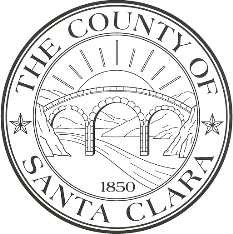 ដើម្បីឱ្យសន្លឹកឆ្នោតបោះឆ្នោតតាមសំបុត្ររបស់អ្នកត្រូវបានរាប់បញ្ចូល សូមបំពេញនៅលើ សេចក្តីថ្លែងការណ៍នៅខាងក្រោមនេះ ហើយ ចុះហត្ថលេខា នៅលើបន្ទាត់ខាងលើ "ហត្ថលេខារបស់អ្នកបោះឆ្នោត", ហើយ ជ្រើសរើសជម្រើសណាមួយ ដើម្បី ផ្ញើត្រឡប់មកវិញដូចនៅខាងក្រោមនេះ៖ សូមកត់ចំណាំថា ហត្ថលេខា ដែលមាននៅលើសេចក្តីថ្លែងការណ៍ដែលបានបញ្ចប់រួចរាល់ហើយអាចត្រូវបានបន្ថែមទៅក្នុងកំណត់ត្រាចុះឈ្មោះរបស់អ្នកសម្រាប់ការប្រើប្រាស់គោលបំណងប្រៀបធៀបហត្ថលេខា នៅក្នុងការបោះឆ្នោតនាពេលខាងមុខនេះ។មកកាន់ការិយាល័យចុះឈ្មោះអ្នកបោះឆ្នោតដោយផ្ទាល់។ អ្នកអាចមកកាន់ការិយាល័យរបស់យើងតាមអាស័យដ្ឋាននៅ ខាងក្រោមចាប់ពី ថ្ងៃច័ន្ទ ដល់ ថ្ងៃសុក្រ ពីម៉ោង 8:00 ព្រឹក ដល់ម៉ោង 5:00 ល្ងាច ដើម្បី ចុះហត្ថលេខា នៅលើស្រោមសំបុត្រ បោះឆ្នោតតាមសំបុត្រច្បាប់ដើមរបស់អ្នក ឬ ប្រគល់សេចក្តីថ្លែងការណ៍បញ្ជាក់អំពី អត្តសញ្ញាណ ស្រោមសំបុត្រ ដែលមិនបានចុះហត្ថលេខា។ នេះត្រូវតែធ្វើឤេយបាន មិនឤេយយឺតជាង ពីម៉ោង 5:00 ល្ងាច នៅថ្ងៃទី 28 បន្ទាប់ពីថ្ងៃការបោះឆ្នោត។ទម្លាក់សេចក្តីថ្លែងការណ៍ដែលបានចុះហត្ថលេខារបស់អ្នកនៅទីតាំង ប្រអប់ទម្លាក់ សន្លឹកឆ្នោតផ្លូវការណាមួយនៅក្នុង ខោនធី Santa Clara។ អ្នកអាចទម្លាក់សេចក្តីថ្លែងការណ៍បញ្ជាក់អំពី អត្តសញ្ញាណ ស្រោមសំបុត្រ ដែលមិនបានចុះហត្ថលេខារបស់អ្នក នៅទីតាំង មជ្ឈមណ្ឌលបោះឆ្នោត ណាមួយនៅក្នុង ខោនធី Santa Clara ត្រឹមម៉ោង 8:00 យប់នៅថ្ងៃបោះឆ្នោត។ សូមចូលទៅកាន់ www.sccvote.org សម្រាប់ បញ្ជីពេញលេញ ហើយនិង កាលវិភាគ នៃប្រអប់ទម្លាក់សន្លឹកឆ្នោតផ្លូវការ ហើយនិង ទីតាំងមណ្ឌលបោះឆ្នោត។ផ្ញើសេចក្តីថ្លែងការណ៍ដែលបានចុះហត្ថលេខារបស់អ្នកទៅកាន់ការិយាល័យរបស់យើងនៅក្នុងកញ្ចប់ ស្រោមសំបុត្រដែលបានបង់ថ្លៃ-ប្រៃសណីយ៍រួចហើយ ។ សេចក្តីថ្លែងការណ៍ បញ្ជាក់អំពី អត្តសញ្ញាណ ស្រោមសំបុត្រ ដែលមិនបានចុះហត្ថលេខាត្រូវតែទទួល ដោយ ការិយាល័យរបស់យើងនៅ អាសយដ្ឋានខាងក្រោម មិនឤេយយឺតជាង ពីម៉ោង 5:00 ល្ងាច នៅថ្ងៃទី 28 បន្ទាប់ពីថ្ងៃការបោះឆ្នោត។ ស្លាកសញ្ញាបោះត្រាប្រៃសណីយ៍នឹងមិនត្រូវបានទទួលយកទេ។ទូរសារសេចក្តីថ្លែងការណ៍ដែលបានចុះហត្ថលេខាមកការិយាល័យរបស់យើង។ សេចក្តីថ្លែងការណ៍តាមទូរសាររបស់អ្នក ត្រូវតែទទួលដោយការិយាល័យរបស់យើង មិនឤេយយឺតជាង ពីម៉ោង 5:00 ល្ងាច នៅថ្ងៃទី 28 បន្ទាប់ពីថ្ងៃការបោះឆ្នោត។  លេខទូរសារ សម្រាប់ បោះឆ្នោតតាមសំបុត្រ គឺ 1(408) 293-6002។ផ្ញើ​អ៊ីមែល​សេចក្ដី​ថ្លែងការណ៍​ដែល​បាន​ចុះ​ហត្ថលេខារួចហើយ ​មកកាន់​ ការិយាល័យ​របស់​យើង។ សេចក្តីថ្លែងការណ៍ដែលបានផ្ញើតាម អ៊ីមែល របស់អ្នក ត្រូវតែទទួលបានដោយការិយាល័យរបស់យើង មិនឤេយយឺតជាង ពីម៉ោង 5:00 ល្ងាច នៅថ្ងៃទី 28 បន្ទាប់ពីថ្ងៃការបោះឆ្នោត។ អាស័យ​ដ្ឋាន​ អ៊ីមែលគឺ votebymail@rov.sccgov.org។សេចក្តីថ្លែងការណ៍បញ្ជាក់អំពីអត្តសញ្ញាណស្រោមសំបុត្រ ដែលមិនបានចុះហត្ថលេខាខ្ញុំ,                                                                                                                                                     ជាអ្នកបោះឆ្នោតដែលបានចុះឈ្មោះ នៅ ខោនធី Santa Clara,    រដ្ឋ California                                 (ឈ្មោះអ្នកបោះឆ្នោត)ខ្ញុំប្រកាសនៅក្រោមការផាកពិន័យពីការភូតកុហកដែលខ្ញុំបានស្នើសុំ (ឬ ខ្ញុំបានទទួល) ហើយបានប្រគល់ សន្លឹកឆ្នោត បោះឆ្នោតតាមសំបុត្រ ត្រឡប់មកវិញហើយថាខ្ញុំមិនមាន ហើយនឹងមិនបាន បោះឆ្នោត ឤេយលើសពីមួយសន្លឹកនៅក្នុងការបោះឆ្នោតនេះ។ ខ្ញុំជាអ្នករស់នៅក្នុងតំបន់ដែលខ្ញុំបានបោះឆ្នោត ហើយខ្ញុំគឺជាមនុស្ស ដែលមានឈ្មោះនៅលើ ស្រោមសំបុត្រ សន្លឹកឆ្នោត បោះតាមសំបុត្រ។ ខ្ញុំយល់ថា ប្រសិនបើខ្ញុំប្រព្រឹត្ត ឬ ប៉ុនប៉ងក្លែងបន្លំពាក់ព័ន្ធនឹងការបោះឆ្នោត ឬ ប្រសិនបើខ្ញុំផ្តល់ជំនួយ ឬ ការក្លែងបន្លំ ឬ ការប៉ុនប៉ងជួយ ឬ ការក្លែងបន្លំពាក់ព័ន្ធនឹងការបោះឆ្នោត នោះខ្ញុំអាចត្រូវបានផ្តន្ទាទោសពីបទឧក្រិដ្ឋដែលផ្តន្ទាទោសដាក់ពន្ធនាគាររយៈពេល 16 ខែ ឬ ពីរ ឬ បី ​ឆ្នាំ។ ខ្ញុំយល់ថាការខកខានរបស់ខ្ញុំក្នុងការចុះហត្ថលេខា នៅលើសេចក្តីថ្លែងការណ៍នេះមានន័យថាការបោះឆ្នោតរបស់ខ្ញុំតាម      រយៈសន្លឹកឆ្នោតបោះឆ្នោតតាមសំបុត្រនឹងមិនមានសុពលភាពទេ។(បាន​ចុះហត្ថលេខា) 	          ហត្ថលេខារបស់អ្នកបោះឆ្នោត	                   (អំណាចនៃមេធាវីមិនអាចទទួលយកបានទេ)(សាក្សី)		 ប្រសិនបើអ្នកបោះឆ្នោតមិនអាចចុះហត្ថលេខាបានទេ ពួកគាត់អាចធ្វើសញ្ញាសម្គាល់ដោយមានមនុស្សម្នាក់ធ្វើជាសាក្សី។ចុះ ថ្ងៃ ខែ	​នៃ ថ្ងៃ	, ឆ្នាំ 	ឤស័យដ្ឋានស្នាក់នៅ៖  	អាស័យ​ដ្ឋាន​ផ្លូវ	ទីក្រុង	លេខ​កូដ​តំបន់ឤស័យដ្ឋានផ្ញើសំបុត្រ៖	អាស័យ​ដ្ឋាន​ផ្លូវ	ទីក្រុង	លេខ​កូដ​តំបន់County of Santa Clara Registrar of Voters1555 Berger Drive, Building 2, San Jose, CA 95112Toll Free 1(866) 430-VOTE (8683) - Fax 1(408) 293-6002 - www.sccvote.org